Республика КрымБелогорский районЗуйский сельский совет8 сессия II созыва16 декабря 2019 года										№ 25РЕШЕНИЕО внесении изменений в решение 4 сессии Зуйского сельского совета 2 созыва от 14.11.2019 г. № 15 «Об установлении земельного налога на территории Зуйского сельского поселенияБелогорского района Республики Крым» 	Согласно части 6 подпункта «ж» пункта 1 Перечня поручений Президента Российской Федерации по итогам совещания модернизации первичного звена здравоохранения 20.08.2019г., в соответствии с частью1, 2 ст 387 Налогового кодекса РФ,  Уставом муниципального образования Зуйское сельское Зуйский сельский совет РЕШИЛ:Внести изменения в решение 4 сессии Зуйского сельского совета 2 созыва от 14.11.2019 г. № 15 «Об установлении земельного налога на территории Зуйского сельского поселения Белогорского района Республики Крым». 2.Подпункт 1.1 пункта 1 статьи 5 изложить в новой редакции следующего содержания:1.1. В размере 100 %  1)  органы местного самоуправления; 2) Герои Советского Союза, Герои Российской Федерации, полные кавалеров ордена Славы; 3) ветераны и инвалиды Великой Отечественной войны, а также ветераны и инвалиды боевых действий.4) физические лица, имеющие на иждивении детей инвалидов5) государственные медицинские организацииНастоящее решение вступает в силу с 1 января 2020 года, но не ранее чем по истечении одного месяца со дня его официального опубликования.Настоящее решение подлежит официальному опубликованию (обнародованию) на официальной странице муниципального образования Зуйское сельское поселение Белогорского района на портале Правительства Республики Крым rk.gov.ru в разделе «Белогорский район. Муниципальные образования района. Зуйское сельское поселение», и на информационном стенде в здании администрации Зуйского сельского совета по адресу: пгт Зуя, ул.Шоссейная, 64.Председатель Зуйского сельского совета – Глава администрации Зуйского сельского поселения				А.А.Лахин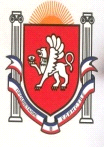 